An International JournalResearcher(Researcher)ISSN 1553-9865 (print); ISSN 2163-8950 (online), MonthlyVolume 15 - Issue 7 (Cumulated No. 169), July 25, 2023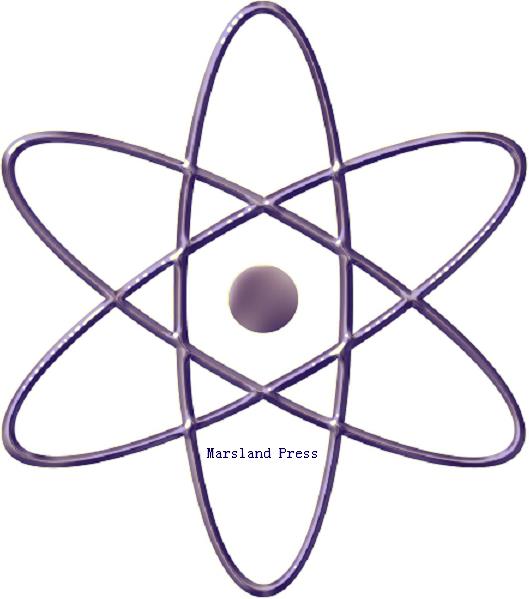 Marsland Press 310 West 18th Street, New York, NY 10011, USAhttp://www.sciencepub.neteditor@sciencepub.net naturesciencej@gmail.com 718-404-5362 ResearcherISSN 1553-9865 (print); ISSN 2163-8950 (online); Monthly The Researcher is a peer reviewed international journal with a purpose to enhance our natural and scientific knowledge dissemination in the world. Papers submitted could be reviews, objective descriptions, research reports, opinions/debates, news, letters, and other types of writings that are nature and science related. All manuscripts submitted will be peer reviewed and the valuable papers will be considered for the publication after the peer review. The Authors are responsible to the contents of their articles.Marsland Press 310 West 18th Street, New York, NY 10011, USAhttp://www.sciencepub.neteditor@sciencepub.net naturesciencej@gmail.com 718-404-5362 ISSN  1553-9865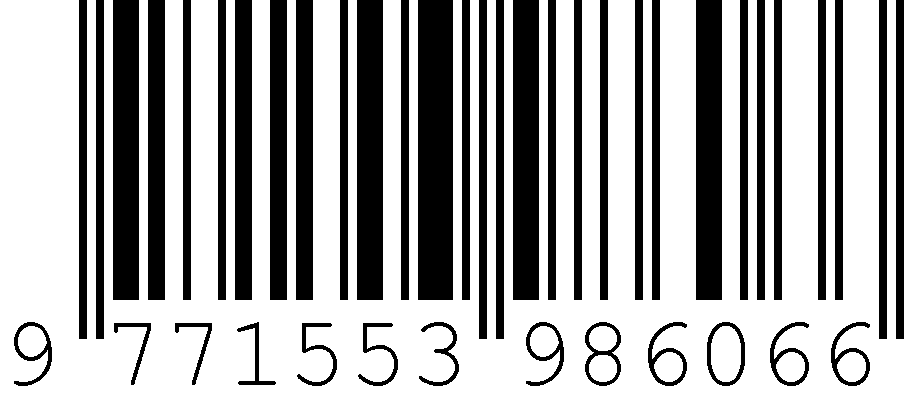  2023 Marsland Press 